Střední průmyslová škola a Střední odborná škola gastronomie a služeb, Most, p. o.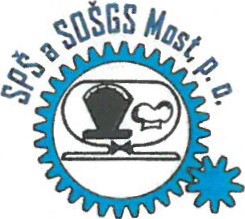 Jana Palacha 711/2, 434 01 MostTel: 476 702 740ZÁPIS ZE ZASEDÁNÍ ŠKOLSKÉ RADY12. 10. 2021Program:l. ZahájeníSchválení výroční zprávySchválení plánu na školní rok 2021/2022Schválení ŠVP platné od l. 9. 2021 a dodatek ke školnímu řádu (tyto dokumenty budou předloženy na místě).DiskuseZávěrl. Přítomni, viz prezenční listina, Jakub Johanis — omluven.Výroční zpráva za rok 2020/2021 — jednohlasně schváleno.Plán na školní rok 2021/2022 —jednohlasně schváleno.Š VP platné od l. 9. 2021 —jednohlasně schváleno.Dodatek ke školnímu řádu —jednohlasně schváleno.Diskuse - Projednány maturitní předměty pro obory strojírenství,Závěr - Školská rada se dohodla na termínu konání řádného zasedání v únoru 2022.V Mostě 12. IO. 2021Zapsala:	Ing. Anna Hanáková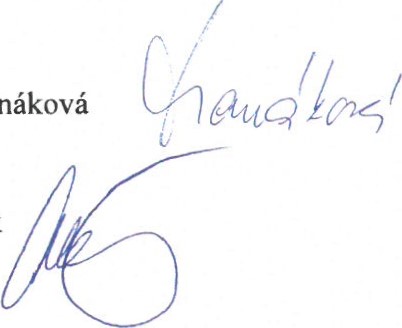 Ověřil:	Josef Čepelák